INFORME ANUAL DE LA SITUACIÓN GENERAL SOBRE LA BIOSEGURIDAD EN MÉXICOComisión Intersecretarial de Bioseguridad de los Organismos Genéticamente Modificados2015Elaborado por la Secretaría Ejecutiva de la CIBIOGEMFecha de última modificación: 23 de agosto de 2016Lista de Acrónimos Tabla de ContenidoIntroducciónMarco JurídicoRegistro Nacional de Bioseguridad de los Organismos Genéticamente ModificadosSolicitudes de Permisos y sus estadísticasCultivos Genéticamente ModificadosAlfalfa Genéticamente ModificadoAlgodón Genéticamente ModificadoAutorizaciones Régimen de Avisos Proyectos de Investigación en Biotecnología y Bioseguridad de Organismos Genéticamente Modificados  financiados por el FONDO CIBIOGEMAcciones implementadas en cumplimiento al Protocolo de Cartagena sobre Seguridad de la BiotecnologíaReferenciasÍndice Índice de Tablas IntroducciónLa biotecnología en gran medida se ocupa de desarrollar el potencial y las aplicaciones científicas y tecnológicas relacionadas con el uso y aprovechamiento de los seres vivos, sus procesos y sus productos; la bioseguridad que acompaña estos desarrollos, se encarga de evaluar los posibles impactos y riesgos para controlar y minimizar efectos adversos de las aplicaciones biotecnológicas en el medio ambiente y la diversidad biológica. Un uso seguro de la biotecnología permitirá desarrollarla y aplicarla de manera que apoye en la resolución de los problemas a los que nos enfrentamos como son el cambio climático y la contaminación y que además contribuya, como una herramienta más hacia un desarrollo sustentable.La Bioseguridad comprende las acciones y medidas de evaluación, monitoreo, control y prevención que se deben llevar a cabo para realizar actividades con Organismos Genéticamente Modificados (OGMs). Lo anterior, con el objeto de prevenir, evitar o reducir los posibles riesgos que dichas actividades pudieran ocasionar a la salud humana o al medio ambiente y la diversidad biológica, incluyendo los aspectos de inocuidad de dichos organismos que se destinen para uso o consumo humano, animal y el procesamiento (Protocolo de Cartagena Sobre Seguridad de la Biotecnología, 2000; Ley de Bioseguridad de Organismos Genéticamente Modificados, 2005).La legislación en materia de bioseguridad ofrece también un enfoque estratégico e integrado para analizar y gestionar los riesgos relativos a la inocuidad de los alimentos, la sanidad de los animales y las plantas y en general nuestro entorno. Proporciona un marco normativo y reglamentario para mejorar la coordinación y aprovechar las sinergias que existen entre distintos sectores, contribuyendo a mejorar la protección de la vida y la salud de las personas, los animales y las plantas y a facilitar el comercio; además, de prevenir, minimizar o eliminar los riesgos inherentes a las actividades de investigación, producción, enseñanza, desarrollo tecnológico y prestación de servicios (Rubens Onofre Nodari y Guerra, 2004). Tanto en países desarrollados, como en países en desarrollo y en países con economías en transición la bioseguridad en su sentido más amplio (biosecurity) se ha convertido en una de las cuestiones más apremiantes para afrontar considerando la globalización, los mayores desplazamientos de personas y de productos agrícolas y alimenticios a través de las fronteras, las prácticas agropecuarias en constante cambio, la mayor sensibilización acerca de la biodiversidad y el medio ambiente y la incertidumbre que rodea las nuevas aplicaciones tecnológicas, así como el cumplimiento de las obligaciones jurídicas internacionales y nacionales (Sonnino, 2011).En el campo de la agricultura las aplicaciones de la biotecnología son innumerables dada la gran cantidad de problemas que enfrenta la industria agrícola. Estos problemas de diversa índole son ocasiones, en términos generales, por efectos bióticos y abióticos, generando un impacto negativo en el volumen de la cosecha y la consecuente pérdida económica para los productores de granos, frutas y hortalizas. Las técnicas tradicionales de cultivo han empleado diferentes estrategias para contrarrestar dichos problemas y han logrado mejorar significativamente el rendimiento de los cultivos, sin embargo los procesos de mejoramiento tradicional requieren muchos años y muchas generaciones del cultivo con el fin de obtener una característica deseada. Como alternativa, la biotecnología vegetal representa una herramienta para resolver problemas agrícolas en menor tiempo y con el mínimo riesgo, debido a que es una tecnología limpia, donde sólo es modificada aquella característica que se quiere contrarrestar, logrando resultados rápidamente en una sola generación (Gutiérrez Galeano y Colaboradores, 2015).Para el caso mexicano, algunos ejemplos de plantas mejoradas por biotecnología moderna podrían considerarse de interés regional, si se refieren a la resistencia a estrés biótico, representado por la resistencia a plagas y enfermedades, que pueden estar focalizadas en regiones particulares. En contraste, plantas mejoradas genéticamente con resistencia a estrés abiótico, tal como sequía, frío, suelos pobres, entre otros, podrían  emplearse en regiones más extensas del país y aun así sujetarse a los supuestos de la Ley de Bioseguridad de Organismos Genéticamente Modificados (LBOGM), donde se indica que todos los eventos producto de la biotecnología moderna deberán ser analizados paso a paso y caso por caso  (Gutiérrez Galeano y Colaboradores, 2015).Marco JurídicoEste informe anual se presenta para el año 2015 conforme a lo descrito en el Artículo 108 de la Ley de Bioseguridad de Organismos Genéticamente Modificados (LBOGM) y el 53 del Reglamento de la Ley de Bioseguridad de Organismos Genéticamente Modificados (RLBOGM) sobre el seguimiento a la información sobre bioseguridad y del Registro Nacional de Bioseguridad de los Organismos Genéticamente Modificados (RNABIOGM); específicamente en su Artículo 53.Asimismo, con el Artículo 9, fracción VIII del Reglamento de la Comisión Intersecretarial de Bioseguridad de los Organismos Genéticamente Modificados.Registro Nacional de Bioseguridad de los Organismos Genéticamente ModificadosEl Registro Nacional de Bioseguridad de los Organismos Genéticamente Modificados (RNABIOGM) es el instrumento de difusión disponible en medio electrónicos que la Comisión Intersecretarial de Bioseguridad de los Organismos Genéticamente Modificados (CIBIOGEM) aporta para los usuarios interesados en materia de bioseguridad y está alojado en la página de internet de la Comisión. El RNABIOGM también mantiene la memoria histórica del desarrollo de actividades con organismos genéticamente modificados en México.Conforme al Artículo 109 de LBOGM y el 56 del RLBOGM, la Secretaría Ejecutiva de la CIBIOGEM fungirá como coordinador de la recopilación e inscripción de los datos que contiene el RNABIOGM, que son los siguientes:Solicitudes de permisos y autorizacionesResoluciones de permisos y autorizaciones (distinguiendo cuáles OGM son importados)Resoluciones (Artículo 37, fracción IV del RLBOGM)Suspensiones y revocacionesAvisos de utilización confinadaRequisitos y medidas adicionales para los avisos (Artículo 84 de la LBOGM)Para mayor información, por favor visite:Registro Nacional de Bioseguridad de los OGMsSolicitudes de Permisos y sus EstadísticasDurante el año 2015 todas las solicitudes de permiso para la liberación al ambiente de OGMs han sido recibidas por la Secretaría de Agricultura, Ganadería, Desarrollo Rural, Pesca y Alimentación (SAGARPA), dado que se trata de OGMs de su competencia (ver listado de OGMs por competencias) ya que son de cultivos de uso agrícola. Es importante recordar que en el Artículo 66 de la LBOGM se establece la necesidad de contar con un dictamen vinculante de parte de la Secretaría de Medio Ambiente y Recursos Naturales (SEMARNAT) para la resolución de las solicitudes de permiso de liberación al ambiente de OGMs. Por lo que las solicitudes de permiso otorgadas cuentan con un dictamen favorable sustentado en una evaluación de riesgo ambiental, emitido por la SEMARNAT.Durante el año 2015 las autoridades competentes recibieron un total de 23 solicitudes de permiso para la liberación de OGMs en el territorio nacional. De este total hasta el momento a siete solicitudes se les ha otorgado permiso de siembra, doce solicitudes se les ha emitido una resolución no favorable y cuatro solicitudes se encuentran en proceso de resolución. Las especies para las que se presentaron estas solicitudes pueden observarse en la tabla 1.Tabla 1. Número de permisos otorgados por cultivo durante el año 2015Hasta este momento para solicitudes correspondientes al año 2015, la superficie permitida destinada al cultivo de estas variedades genéticamente modificadas (GM) en México es de 200,000.472 Has.  La distribución de esta superficie por Estado, cultivo y tipo de liberación se describe en la tabla 2.Tabla 2. Datos de cultivo, superficie permitida por Estado y tipo de liberación para la siembra de cultivos GM para el año 2015.Cultivos Genéticamente Modificados en MéxicoPara el año 2015 se solicitó a la SAGARPA el otorgar permiso de siembra de los siguientes cultivos genéticamente modificados:  Alfalfa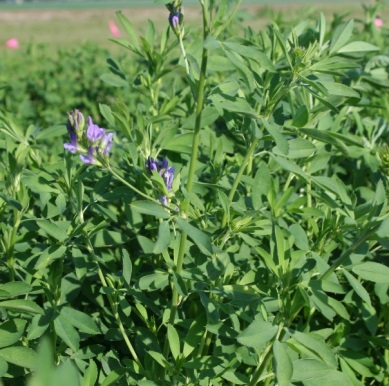 Al 23 de agosto de 2016, para el año 2015 se han permitido siete solicitudes una superficie de 0.112 Has., para la siembra de alfalfa genéticamente modificada. El fenotipo solicitado es: Tolerancia al herbicida glifosato y expresar niveles reducidos de lignina a los de su contraparte convencional. La superficie solicitada para la siembra está distribuida en cuatro Estados del país: Chihuahua, Coahuila, Guanajuato y Querétaro (Tabla 3).En la Tabla 3 se detallan los fenotipos de los diferentes eventos solicitados, asociados al código correspondiente al Identificador Único de dichos organismos (OECD 2002, http://europa.eu/legislation_summaries/agriculture/food/l21120_es.htm y Reglamento (CE) n° 65/2004 de la Comisión de las Comunidades Europeas). Tabla 3. Fenotipos solicitados a la SAGARPA para la siembra en el medio ambiente de alfalfa GM por Estado.Fuente: The Center for Environmental Risk Assessment (CERA), ILSI.  Algodón Genéticamente Modificado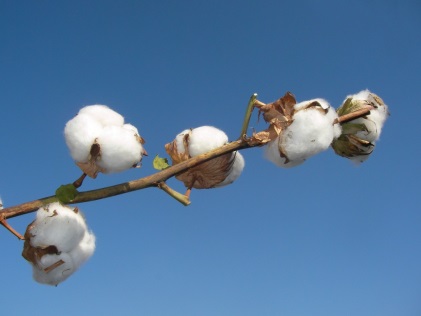 Al 23 de agosto de 2016, para el año 2015 a siete solicitudes se les ha otorgado permiso de siembra, doce solicitudes se les ha emitido una resolución no favorable y cuatro solicitudes se encuentran en proceso de resolución para la siembra de algodón genéticamente modificado. Los fenotipos solicitados son: resistente a insectos lepidópteros y tolerante al herbicida dicamba, glifosato y glufosinato de amonio. Esta superficie de siembra está distribuida en 9 Estados del país: Baja California, Chihuahua, Coahuila, Durango, San Luis Potosí, Sinaloa, Sonora, Tamaulipas y Veracruz. En la Tabla 4 se detallan los fenotipos de los diferentes eventos solicitados, asociado al código correspondiente al Identificador Único de dichos organismos (OECD 2002, http://europa.eu/legislation_summaries/agriculture/food/l21120_es.htm y Reglamento (CE) n° 65/2004 de la Comisión de las Comunidades Europeas). Tabla 4. Fenotipos solicitados a la SAGARPA para la siembra en el medio ambiente de algodón GM por Estado.Fuente: The Center for Environmental Risk Assessment (CERA), ILSI. AutorizacionesConforme a la LBOGM en su Artículo 3 fracción III, se describe el término autorización que para fines del entendimiento de este informe hará expresa relación al acto administrativo mediante el cual la Secretaría de Salud, en el ámbito de su competencia, autoriza OGMs, a efecto de que se pueda realizar su comercialización e importación para su comercialización, así como su utilización con finalidades de salud pública o de biorremediación.Al 23 de agosto de 2016, para el año 2015 la Comisión Federal para la Protección contra Riesgos Sanitarios, COFEPRIS autorizó ocho OGMs destinados al consumo humano, animal o para procesamiento (Tabla 5).Dichas resoluciones pueden ser consultadas en la siguiente URL: http://www.conacyt.gob.mx/cibiogem/images/cibiogem/sistema_nacional/registro/lista-evaluacion-inocuidad.pdf Tabla 5. Organismos Genéticamente Modificados (cultivo, eventos y fenotipos) autorizados por la Secretaría de Salud durante el año 2015.Régimen de Avisos de Utilización ConfinadaDe acuerdo a los Artículos 73, 74, 77 de la LBOGM, el requisito de presentación de aviso de utilización confinada se debe cumplir por quienes lleven a cabo la utilización confinada de OGMs con fines de enseñanza, de investigación científica y tecnológica, industriales o comerciales. Los avisos que se deben presentar a las autoridades competentes, en función de las actividades que se realicen, son los siguientes: Aviso de Integración de la Comisión Interna de Bioseguridad; Aviso de utilización confinada para los OGMs que se manejen, generen y produzcan con fines de enseñanza e investigación científica y tecnológica; Aviso de la primera utilización de laboratorios o instalaciones específicas de enseñanza o investigación científica y tecnológica en las que se manejen, generen y produzcan OGMs; Aviso de la producción de Organismos Genéticamente Modificados que se utilicen en procesos industriales;Aviso de la primera utilización de instalaciones específicas en donde se produzcan los Organismos Genéticamente Modificados a que se refiere la fracción anterior.Los Avisos de utilización confinada que fueron presentados a las autoridades competentes durante el año 2015 se describen en la tabla 6.Tabla 6. Avisos presentados a las autoridades competentes durante el año 2015.Para mayor información sobre los Avisos presentados, consulte aquí, en el RNABIOGMs.Acciones implementadas en cumplimiento al Protocolo de Cartagena sobre Seguridad de la BiotecnologíaEn cumplimiento al Artículo 33 del Protocolo de Cartagena sobre seguridad de la Biotecnología, y derivado de los compromisos adquiridos por nuestro país durante la Séptima Conferencia de las Partes en el Convenio que actúan como la Reunión de las Partes del Protocolo de Cartagena sobre Seguridad de la Biotecnología (COP-MOP), se remitió al Secretariado del Protocolo la información revisada y consensuada entre las instancias de Gobierno Federal que están a cargo de la bioseguridad en México para generar el Informe Nacional, el cual es entregado por el Centro Focal Nacional del Protocolo de Cartagena como parte de los compromisos del Estado Mexicano. Durante la Segunda Sesión Ordinaria de la CIBIOGEM del 16 de julio de 2015 se informó al Pleno de la CIBIOGEM la propuesta de actividades para su elaboración, tomando éste el siguiente acuerdo: CIBIOGEM/ORD/02/2015-12. El Pleno de la Comisión Intersecretarial de Bioseguridad de los Organismos Genéticamente Modificados se da por enterado de las actividades programadas para elaborar el Tercer Informe Nacional y evaluación de medio término del Plan Estratégico del Protocolo de Cartagena sobre Seguridad de la Biotecnología, y avala el desarrollo de un taller participativo para su enriquecimiento y envío, en tiempo y forma a finales de 2015. Al respecto se informa que el Tercer Informe Nacional fue enviado a través del Centro de Intercambio de Información sobre Bioseguridad el 31 de octubre de 2015 como requerido. El Secretariado del Protocolo confirmó haber recibido la información el 2 de noviembre de 2015. Por favor remítase a las siguientes ligas para obtener mayor información sobre:Taller Participativo en Preparación del Tercer Informe Nacional sobre la Implementación del Protocolo de Cartagena sobre Seguridad de la Biotecnología del Convenio sobre la Diversidad Biológicahttp://www.conacyt.gob.mx/cibiogem/index.php/taller-participativo La información referente a las acciones de implementación del Protocolo de Cartagena sobre Seguridad de la Biotecnología se encuentra disponible en línea y pueden consultarse en la siguiente liga:https://bch.cbd.int/protocol/ http://www.conacyt.gob.mx/cibiogem/index.php/sistema-nacional-de-informacion/documentos-y-actividades-en-bioseguridad http://www.conacyt.gob.mx/cibiogem/index.php/acciones-de-mexico ReferenciasGutiérrez Galeano, Diego Fernando, Ruiz Medrano, Roberto y Xoconostle Cázares, Beatriz. 2015. Estado Actual de los cultivos genéticamente modificados en México y su contexto internacional. Editorial Porrúa. Ley de Bioseguridad de Organismos Genéticamente Modificados. Organization for Economic Co-operation and Development, 2002. Guía para la designación de un identificador único para las plantas transgénicas. ENV/JM/MONO(2002)7. Guidance for the Designation of a Unique Identifier for Transgenic Plants. Series on Harmonization of Regulatory Oversight in Biotechnology, No. 23.Reglamento de la Comisión Intersecretarial de Bioseguridad de los Organismos Genéticamente Modificados.Reglamento de la Ley de Bioseguridad de Organismos Genéticamente Modificados. Reglamento (CE) n° 65/2004 de la Comisión de las Comunidades Europeas del 14 de enero de 2004, por el que se establece un sistema de creación y asignación de identificadores únicos a los organismos modificados genéticamente. http://eur-lex.europa.eu/smartapi/cgi/sga_doc?smartapi!celexplus!prod!DocNumber&lg=es&type_doc=Regulation&an_doc=2004&nu_doc=65 Rubens Onofre Nodari y Miguel Pedro Guerra, 2004. Los transgénicos en América Latina y el Caribe: un debate abierto: Capítulo IV- La bioseguridad de las plantas transgénicas.Secretaría del Convenio sobre la Diversidad Biológica. 2000. Protocolo de Cartagena sobre Seguridad de la Biotecnología del Convenio sobre la Diversidad Biológica: texto y anexos. Montreal: Secretaría del Convenio sobre la Diversidad Biológica.Sonnino, A. 2011. Biodiversidad y biotecnologías: el eslabón estratégico. In: V. Ivone (ed.) Biodiversidad, Biotecnología y Derecho. Un crisol para la sustentabilidad. Page 299-320. Aracne editrice, Roma, Italia.The Center for Environmental Risk Assessment (CERA), ILSI. http://cera-gmc.org/ The Risk Assessment Searching Mechanism (RASM), ICGEB. http://rasm.icgeb.org/ CERAThe Center for Environmental Risk Assessment http://www.cera-gmc.org/ CIBIOGEMComisión Intersecretarial de Bioseguridad de los Organismos Genéticamente Modificadoshttp://www.conacyt.gob.mx/cibiogem/  CIMMYTCentro Internacional de Mejoramiento de Maíz y Trigohttp://www.cimmyt.org/es/ COFEPRISComisión Federal para la Protección contra Riesgos Sanitarioshttp://www.cofepris.gob.mx/Paginas/Inicio.aspx GMGenéticamente Modificados ICGEBInternational Centre for Genetic Engineering and Biotechnologyhttp://www.icgeb.trieste.it/home.html ILSIInternational Life Sciences Institutehttp://www.ilsi.org/Pages/HomePage.aspx LBOGMLey de Bioseguridad de los Organismos Genéticamente ModificadosOECDOrganización de Cooperación y Desarrollo Económicohttp://www.oecd.org/centrodemexico/laocde/ OGMOrganismos Genéticamente ModificadosRASMThe Risk Assessment Searching MechanismRLBOGMReglamento de la Ley de Bioseguridad de los Organismos Genéticamentehttp://www.conacyt.gob.mx/cibiogem/index.php/normatividad/normatividad-vigente-en-materia-de-bioseguridad RNABIOGMRegistro Nacional de Bioseguridad de los Organismos Genéticamente Modificadoshttp://www.conacyt.gob.mx/cibiogem/index.php/sistema-nacional-de-informacion/registro-nacional-bioseguridad-ogms SAGARPASecretaría de Agricultura, Ganadería, Desarrollo Rural, Pesca y Alimentaciónhttp://www.gob.mx/sagarpaSEMARNATSecretaría de Medio Ambiente y Recursos Naturaleshttp://www.gob.mx/semarnatPágina Introducción5Marco Jurídico7Registro Nacional de Bioseguridad de los Organismos Genéticamente Modificados8Solicitudes de Permisos y sus estadísticas9Cultivos Genéticamente Modificados11Alfalfa Genéticamente Modificado11Algodón Genéticamente Modificado12Autorizaciones15Régimen de Avisos de Utilización Confinada16Acciones implementadas en cumplimiento al Protocolo de Cartagena sobre Seguridad de la Biotecnología 19Referencias21Página Solicitudes de Permisos y sus estadísticasTabla 1. Número de permisos otorgados por cultivo durante el año 2015.10Tabla 2. Datos de cultivo, superficie permitida por Estado y tipo de liberación para la siembra de cultivos genéticamente modificados para el año 2015.10Cultivos Genéticamente ModificadosAlfalfa Genéticamente ModificadoTabla 3. Fenotipos solicitados a la Secretaría de Agricultura, Ganadería, Desarrollo Rural, Pesca y Alimentación para la siembra en el medio ambiente de algodón genéticamente modificado por Estado.12Algodón Genéticamente ModificadoTabla 4. Fenotipos solicitados a la Secretaría de Agricultura, Ganadería, Desarrollo Rural, Pesca y Alimentación para la siembra en el medio ambiente de algodón genéticamente modificado por Estado.13AutorizacionesTabla 5. Organismos Genéticamente Modificados (cultivo, eventos y fenotipos) autorizados por la Secretaría de Salud durante el año 2015.15Régimen de Avisos de Utilización Confinada Tabla 6. Avisos presentados a las autoridades competentes durante el año 2015.17Cultivo / EspecieNo. de solicitudes recibidasNo. de permisos otorgadosNo. de solicitudes con resolución no favorableNo. de solicitudes en proceso de resoluciónAlfalfaMedicago sativa L.2110AlgodónGossypium hirsutum L.216114Total237124CultivoEstadoSuperficie solicitada (Has)Tipo de liberaciónSuperficie permitida (Has)AlfalfaMedicago sativa L.Chihuahua y Coahuila.1.80Piloto0AlfalfaMedicago sativa L.Guanajuato y Querétaro.1.40Experimental0.112Total Algodón3.200.112AlgodónGossypium hirsutum L.Baja California y Sonora.52,122.6932Piloto50,000.00AlgodónGossypium hirsutum L.Baja California y Sonora.30.00Experimental0AlgodónGossypium hirsutum L.Chihuahua, Coahuila y Durango.400,000.00Comercial0AlgodónGossypium hirsutum L.Chihuahua, Coahuila y Durango.228,000.00Piloto100,000.00AlgodónGossypium hirsutum L.Chihuahua, Coahuila, Durango, San Luis Potosí, Tamaulipas y Veracruz.5.00Experimental0AlgodónGossypium hirsutum L.Tamaulipas, San Luis Potosí y Veracruz.5,000.00Piloto0AlgodónGossypium hirsutum L.Tamaulipas, San Luis Potosí y Veracruz.30.00Experimental0AlgodónGossypium hirsutum L.Sinaloa y Sonora.36.00Experimental0.36AlgodónGossypium hirsutum L.Tamaulipas.52,100.00Piloto50,000.00Total Algodón737,323.6932200,000.36Total todos los cultivos GMTotal todos los cultivos GM737,326.8932200,000.472EstadoFenotipo solicitado para la siembra EventoChihuahua y  Coahuila.Tolerante al herbicida glifosato y expresa niveles reducidos de lignina a los de su contraparte convencional.MON-ØØ179-5 x MON-ØØ1Ø1-8Guanajuato y Querétaro.Tolerante al herbicida glifosato y expresa niveles reducidos de lignina a los de su contraparte convencional.MON-ØØ179-5 x MON-ØØ1Ø1-8Región/Estado*Fenotipo solicitado para la siembra EventoBaja California y Sonora.Tolerante a los herbicidas glifosato y glufosinato de amonio.BCS-GHØØ2-5 x ACS-GHØØ1-3Baja California y Sonora.Resistente a insectos lepidópteros y tolerante a los herbicidas glifosato y glufosinato de amonio.BCS-GHØØ2-5 x BCS-GHØØ4-7 x BCS-GHØØ5-8Baja California y Sonora.Resistente a insectos lepidópteros y tolerante al herbicida dicamba, glifosato y glufosinato.MON-15985-7 x SYN-IR1Ø2-7 x MON-88913-8 x MON-887Ø1-3Baja California y Sonora.Resistente a insectos lepidópteros y tolerante al herbicida glifosato.MON-88913-8 x MON-15985-7Baja California y Sonora.Tolerante a los herbicidas glifosato, dicamba y glufosinato.MON-88913-8 x MON-887Ø1-3Chihuahua, Coahuila y Durango.Tolerante a los herbicidas glifosato y glufosinato de amonio.BCS-GHØØ2-5 x ACS-GHØØ1-3Chihuahua, Coahuila y Durango.Resistente a insectos lepidópteros y tolerante a los herbicidas glifosato y glufosinato de amonio.BCS-GHØØ2-5 x BCS-GHØØ4-7 x BCS-GHØØ5-8Chihuahua, Coahuila y Durango.Resistente a insectos lepidópteros y tolerante al herbicida glifosato.MON-88913-8 x MON-15985-7Chihuahua, Coahuila y Durango.Tolerante al herbicida glifosato.MON-88913-8Chihuahua, Coahuila, Durango, San Luis Potosí, Tamaulipas y Veracruz.Resistente a insectos lepidópteros y tolerante a los herbicidas glufosinato de amonio y glifosato.BCS-GHØØ2-5 x BCS-GHØØ4-7 x BCS-GHØØ5-8 x SYN-IR1Ø2-7San Luis Potosí, Tamaulipas y Veracruz.Resistente a insectos lepidópteros y tolerante a los herbicidas glifosato y glufosinato de amonio.BCS-GHØØ2-5 x BCS-GHØØ4-7 x BCS-GHØØ5-8San Luis Potosí, Tamaulipas y Veracruz.Resistente a insectos lepidópteros y tolerante al herbicida glifosato.MON-88913-8 x MON-15985-7Sinaloa y Sonora.Resistente a insectos lepidópteros y tolerante al herbicida dicamba, glifosato y glufosinato.MON-15985-7 x SYN-IR102-7 x MON-88913-8 x MON-88701-3Sinaloa y Sonora.Tolerante a los herbicidas glifosato, dicamba y glufosinato.MON-88913-8 x MON-887Ø1-3Tamaulipas.Tolerante a los herbicidas glifosato y glufosinato de amonio.BCS-GHØØ2-5 x ACS-GHØØ1-3Tamaulipas.Resistente a insectos lepidópteros y tolerante a los herbicidas glifosato y glufosinato de amonio.BCS-GHØØ2-5 x BCS-GHØØ4-7 x BCS-GHØØ5-8Tamaulipas.Resistente a insectos lepidópteros y tolerante al herbicida glifosato.MON-88913-8 x MON-15985-7Cultivo / Nombre científicoFenotipoEventoAlfalfaMedicago sativaAlfalfa KK179 reduce la lignina en el forraje por supresión del cafeoil CoA3-O- metiltransferasa (CCOMT) una enzima clave en la biosíntesis de la lignina.MON-ØØ179-5SoyaGlycine maxResistente a insectos lepidópteros y tolerancia al herbicida glufosinato de amonio.DAS-81419-2SoyaGlycine maxTolerante a herbicidas que inhiben la hidroxifenil piruvato deshidrogenasa (HPPD) y herbicidas a base de glufosinato de amonio.SYN-ØØØH2-5Maíz Zea maysResistente a Lepidópteros y tolerante a los herbicidas glifosato y glufosinato de amonio.DAS-Ø15Ø7-1 x SYN-IR162-4 x MON-ØØ6Ø3-6Maíz Zea maysResistente a insectos lepidópteros y tolerante a los herbicidas glufosinato de amonio.DAS-Ø15Ø7-1 x MON-ØØ81Ø-6 x SYN-IR162-4Maíz Zea maysTolerante a los herbicidas glifosato y glufosinato de amonio.MON-ØØØ21-9 x ACS-ZMØØ3-2Canola Brassica napusTolerante a los herbicidas glifosato y glufosinato de amonio.MON-883Ø2-9 x ACS-BNØØ3-6Algodón Gossypium hirsutumTolerante a los herbicidas dicamba, glufosinato de amonio y glifosatoMON-887Ø1-3 x MON-88913-8Canola Brassica napusCon tolerancia a los herbicidas glifosato y glufosinato de amonio y sistema de control de polinización (esterilidad masculina y restauración de la fertilidad)MON-883Ø2-9 x ACS-BNØØ5-8 x ACS-BNØØ3-6Alfalfa Medicago sativaCon disminución de la cantidad de lignina y tolerante a glifosatoMON-ØØ179-5 X MON-ØØ1Ø1-8AlgodónGossypium hirsutumTolerante al ácido 2,4 diclorofenoxiacético y glufosinato de amonioDAS-8191Ø-7Tipo de AvisoInstituciónEstadoFecha de Recepción en la Secretaría EjecutivaSobre la integración de las Comisiones Internas de Bioseguridad, incluyendo el nombre del o los responsables de dichas comisiones.Facultad de Ciencias, Universidad Nacional Autónoma de México (UNAM).Distrito Federal20 de agostoSobre la integración de las Comisiones Internas de Bioseguridad, incluyendo el nombre del o los responsables de dichas comisiones.Tecnológico Nacional de México / Instituto Tecnológico de RoqueGuanajuato20 de agostoSobre la integración de las Comisiones Internas de Bioseguridad, incluyendo el nombre del o los responsables de dichas comisiones.Syngenta Agro S.A. de C.V.Distrito FederaloctubreSobre la primera utilización de laboratorios o instalaciones específicas de enseñanza o investigación científica y tecnológica en las que se manejen, generen y produzcan Organismos Genéticamente Modificados.Facultad de Ciencias, Universidad Nacional Autónoma de México (UNAM).Distrito Federal20 de agostoSobre la primera utilización de laboratorios o instalaciones específicas de enseñanza o investigación científica y tecnológica en las que se manejen, generen y produzcan Organismos Genéticamente Modificados.Tecnológico Nacional de México / Instituto Tecnológico de RoqueGuanajuato20 de agostoSobre la primera utilización de laboratorios o instalaciones específicas de enseñanza o investigación científica y tecnológica en las que se manejen, generen y produzcan Organismos Genéticamente Modificados.Colegio de Postgraduados, Campus Montecillo.Estado de México9 de octubreSobre la primera utilización de laboratorios o instalaciones específicas de enseñanza o investigación científica y tecnológica en las que se manejen, generen y produzcan Organismos Genéticamente Modificados.Syngenta Agro S.A. de C.V.Distrito FederaloctubreDe los Organismos Genéticamente Modificados que se manejen, generen y produzcan con fines de enseñanza e investigación científica y tecnológica.Facultad de Ciencias, Universidad Nacional Autónoma de México (UNAM).Distrito Federal20 de agostoDe los Organismos Genéticamente Modificados que se manejen, generen y produzcan con fines de enseñanza e investigación científica y tecnológica.Tecnológico Nacional de México / Instituto Tecnológico de RoqueGuanajuato20 de agostoDe los Organismos Genéticamente Modificados que se manejen, generen y produzcan con fines de enseñanza e investigación científica y tecnológica.Colegio de Postgraduados, Campus Montecillo.Estado de México9 de octubreDe los Organismos Genéticamente Modificados que se manejen, generen y produzcan con fines de enseñanza e investigación científica y tecnológica.Syngenta Agro S.A. de C.V.Distrito FederaloctubreSobre la primera utilización de instalaciones específicas en donde se produzcan los Organismos Genéticamente Modificados a que se refiere la fracción anteriorSyngenta Agro S.A. de C.V.Distrito Federaloctubre